	 2023 CWAA Membership Form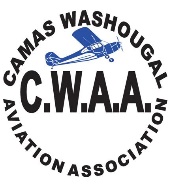 Mission Statement: The Camas Washougal Aviation Association (CWAA), promotes general aviation in the community, supports the long-term operation and survival of Grove Field, and mentors and educates future pilots, engineers, and mechanics through the CWAA scholarship program. New Membership Dues and Renewals are Due January 31, 2023. 
Dues are $40.00 per year per family or $35.00 per member and cover from January 1st to December 31st.NAME: (print please clearly)___________________________________________________Address: __________________________________________________________________ City ____________________________ State __________________ Zip________________ Phone (Home)______________________________ Cell ____________________________ E-Mail: ____________________________________________________________________ Membership includes the news and airport activities sent via E-mail or text. _____ I do NOT have E-mail. _____ Please have any printed news available to me at the monthly CWAA membership meeting. Airplane Make/Model ____________________ Airplane Registration No.: N_______________ Hangar No________          Please call me for “Flyouts” and social functions? Yes____ No____ Member’s Pledge: I_________________________________, will promote general aviation in the community, support the long-term operation and survival of Grove Field, and help mentor and educate future pilots, engineers, and mechanics through the CWAA scholarship program. I acknowledge that activities deemed to be detrimental to the mission of the association, may be grounds for my removal from CWAA, and that three officers of CWAA by unanimous vote, may terminate my membership at any time. MAIL TO: CWAA PO Box 782 Camas, WA 98607 ------------------------------------------------------------------------------------------------------------ CWAA Scholarship Program YES! To help CWAA support its scholarship programs, I am enclosing an additional, tax-deductible donation of: _____$25.00 _____$50.00 _____$75.00 _____$100.00 _____$200.00 Other $________ _______ I wish to keep my donation anonymous. I have enclosed my check payable to: Camas-Washougal Aviation Association Your generous gift to CWAA is tax-deductible. A receipt will be mailed to you at the address you've listed above. Unless you indicate otherwise, you will be recognized in Association meetings and reader board.Suggestions for what you think the Association should change or do in the future that interests you (use the back of this form if necessary):